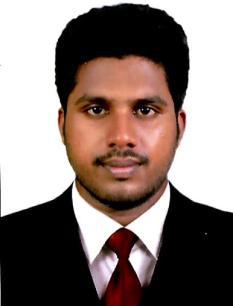 CAREER OBJECTIVEI aspire to obtain a challenging position as a Project engineer in a firm where I can use my knowledge and skills in project planning ,designing and execution of all site works ,efficiency to solve complex problems in order to bring maximum efficiency to the projects I am involving.CAREER SUMMARYI have an extensive experience of SEVEN (3 years in Dubai and 4 years in India) years as a highly talented civil engineer, during which I have worked in villa projects, warehouse projects. I have gained experience in ability to handle all civil engineering works from structural and architecture design, execution of all site work from foundation to handover phase. I have assigned a wide range of responsibilities in Client, Consultancy and Contracting practices during this period.WORKING HISTORYDesignation	:	Project Engineer1Client: MeydanMain Contr.: meydan Sobha contracting LLCConsultant: AE7 ConsultingSub contr: Armada contracting LLCDesignation : Site engineerPeriod: 2016 AUG to DEC 2016Project:  Meydan Villas project ( parcel co2)Client: MeydanMain Contr.: Sobha Engineering LLCConsultant: AE7 ConsultingSub contr: Armada contracting LLCFrom AUG 2012 to AUG 2016.Medows villas project ,kerala ,indiaAREA OF RESPONSIBILITYProject cost control and material quality control,Providing good working atmosphere and guiding through well thought construction methodology and logistics.Supervision and Inspection of all activities such as Earth work excavation, back filling, Water proofing, rebar works, Form works, Concrete works, Concrete Repair works, Block works, plastering ,aluminum door fixing, sectional door fixing. Wooden door fixing, tile work, painting, Snag works and Shop Hand over.Update the resource requirement/release schedule on time.Prepare WIR and conduct work inspection (Structural and Architectural) along with Consultant.Conduct all the required tests as per specifications and standards.Attending QA/QC weekly meeting to solve all the issues raised by the consultantAttending authority( DCCA) inspection on structural elementAttending authority ( Dubai municipality) inspection on structural elementKnowledge of form work like RMD, MANAR AL OMRANStructural and architectural finishesTECHNICAL SKILLSMicrosoft Office 2010,2013 and 2016AutoCAD 2015Take-off Master in ExcelMicrosoft Project2ACHADEMIC QUALIFICATIONSLANGUAGES KNOWN: ENGLISH ,HINDI,MALAYALAM,TAMIL3ARUN B.TECH CIVIL ENGINEERINGPROJECT ENGINEEREMAIL:Arun-390557@2freemail.com Arun-390557@2freemail.com DRIVING LICENSE  :DRIVING LICENSE  :VALID UAE DRIVING LICENSE HOLDERVALID UAE DRIVING LICENSE HOLDER Period Period: 2017 NOV to 2019 FEB Project Project: G+M Group of 61 warehouse +office units, Dubaiproduction city, IMPZproduction city, IMPZproduction city, IMPZClientClient: costra groupConsultantConsultant: model engineeringContractorContractor: armada contracting llcDesignation: Site engineer: Site engineer Period: 2017 April to nova 2017 Project Project: Meydan Villas project (mansions)ClientClient: MeydanMain Contr.Main Contr.: meydan Sobha contracting LLCConsultantConsultant: AE7 ConsultingSub Contr.Sub Contr.: Armada contracting LLCDesignation: Site engineer: Site engineer Period: 2017 JAN to APRIL 2017 Project Project:  Meydan Villas project (parcel m)GraduateB. Tech civil engineering  at Mahatma Gandhi university ,Kerala ,IndiaB. Tech civil engineering  at Mahatma Gandhi university ,Kerala ,IndiaPERSONAL DETAILPERSONAL DETAILDate of Birth: 28th may 1991Gender: MaleCivil State: MarriedNationality: INDIA